Методические рекомендации к проекту«Как Звездочки планету спасали»Автор проекта: Пажильцева Любовь Геннадиевна – старший воспитатель ГБДОУ детский сад № 20 комбинированного вида Пушкинского района Санкт-ПетербургаПроект может использоваться воспитателями и учителями для проведения занятий с детьми 5 – 7 лет в детских дошкольных учреждениях и начальных классах школы.Целью данной работы, созданной с помощью системы «MimioStudio», является закрепление знаний основ экологической культуры у детей дошкольного возраста. Игры и задания, представленные в данном проекте, направлены на воспитание эмоционально-положительного отношения к окружающему миру, понимание его неповторимости и красоты, чувства сопереживания и сопричастности ко всему живому, что нас окружает, формированию бережного отношения к природе.Проект состоит из 20 страниц.На протяжении всего проекта присутствуют две звездочки, которые просят ребят помочь в выполнении заданий: на каждой странице можно узнать задание: в описании каждого слайда указано, где спрятано задание.правильные ответы анимированы,  области с проверочной зоной скрыты за: 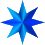 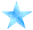 переход со страницы на страницу осуществляется по символу возвращение к содержанию: 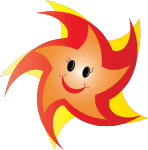 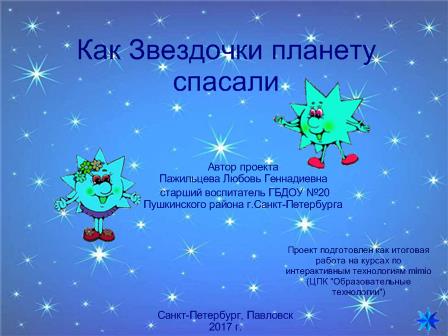 Стр. 1: Титульный лист.Название проекта «Как Звездочки планету спасали»с указанием автора проекта, символ                  - переход на другую страницу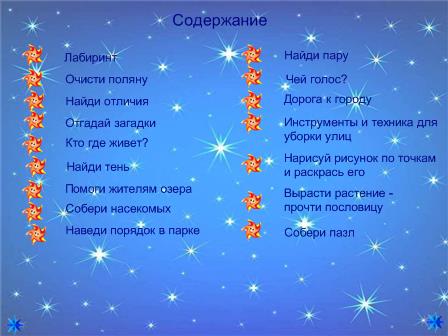 Стр.2: Содержание.Каждый пункт содержания – гиперссылка на соответствующую страницу проекта.Символ «звездочка» в правом и левом нижних углах – переход на следующую и предыдущую страницы. 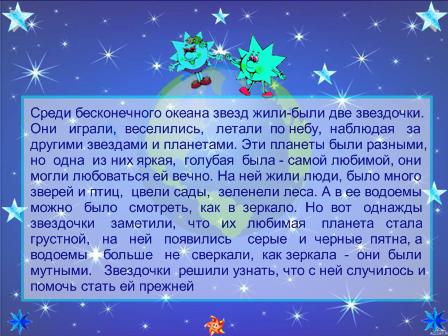 Стр.3: Короткая история-предисловие к проекту, при нажатии на звездочки в верхних углах появляются герои проекта.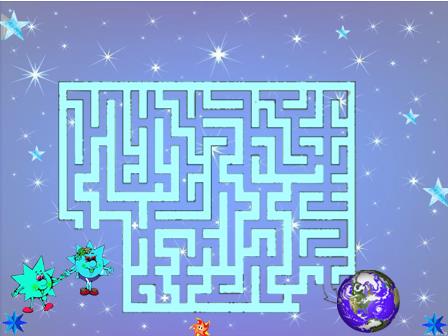 Стр.4: «Лабиринт»Детям предложено найти правильный путь на планету. Задание спрятано под звездочкой в верхнем левом углу, проверочная область появляется при нажатии на звездочку в середине справа.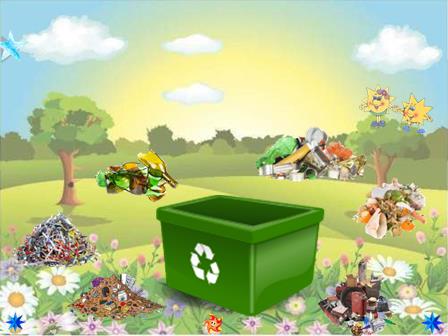 Стр.5: «Очисти поляну»Задание спрятано под звездочкой в верхнем левом углу:  развиваем эстетические качества. Предлагается убрать мусор в короб.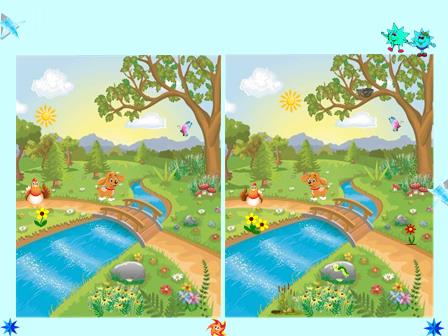 Стр.6: «Найди отличия»Задание спрятано под звездочкой в верхнем левом углу: развиваем наблюдательность, внимание, логическое мышление. На левой картинке надо отметить 10 отличий. Проверочная область расположена под звездочкой в середине справа.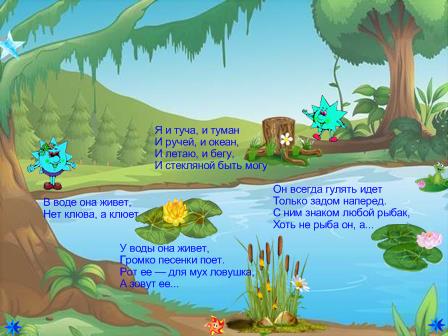 Стр.7: «Отгадай загадки»Задание спрятано под звездочкой в верхнем левом углу: тренируем память, образное мышление. Отгадки расположены справа от текста под картинками, картинки анимированы эффектом «затухание».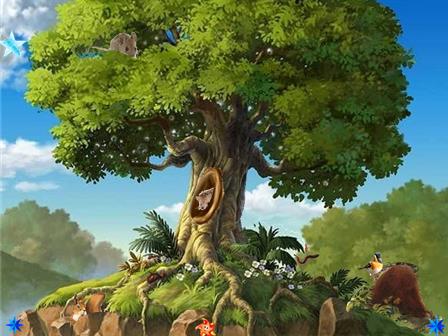 Стр.8: «Кто где живет?»Задание спрятано под звездочкой в верхнем левом углу: закрепляем знания о животном мире, необходимо найти животных и насекомых и разместить их в той зоне дерева, корнях, земле где эти животные обитают. На картинке видна часть объекта, который надо разместить в «своем  домике».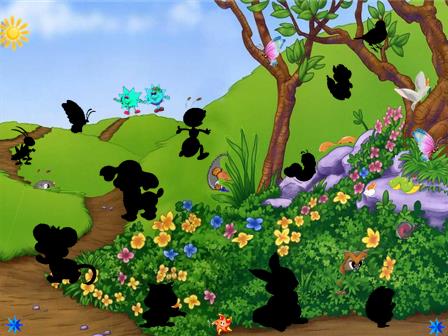 Стр.9: «Найди тень».Задание спрятано под солнышком в верхнем левом углу: развиваем наблюдательность, внимание, логическое мышление.Дети находят на картинке животных и насекомых и стараются найти их тень. 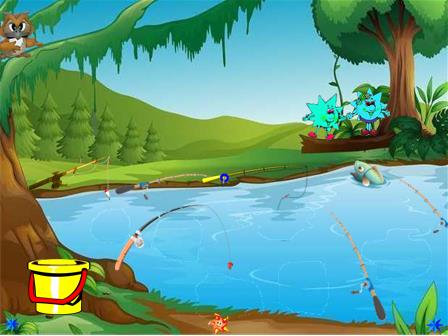 Стр.10: «Помоги жителям озера».Задание спрятано под совой в верхнем левом углу:Потянув за удочку ребенок вылавливает предмет – если попадается рыбка, надо ее возвратить на место, если посторонний предмет – его надо сложить в ведро(предмет сгруппирован с удочкой, поэтому опускать его в ведро необходимо сгрупированным)Если проект используется весь, а не частями целесообразно дать детям отдохнуть в течении 2-3 минут, используя по выбору педагога физминутку, гимнастику для глаз, релаксационные упражненияЕсли проект используется весь, а не частями целесообразно дать детям отдохнуть в течении 2-3 минут, используя по выбору педагога физминутку, гимнастику для глаз, релаксационные упражнения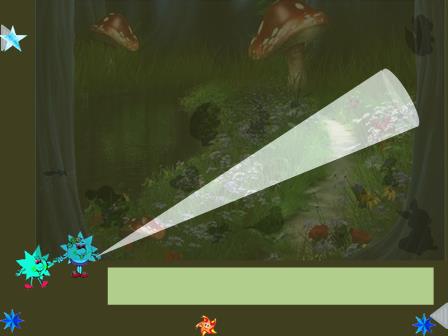 Стр.11: «Собери насекомых».Задание спрятано под звездочкой в верхнем левом углу: закрепляем у детей знания классификации животного мира «звери – насекомые», развиваем внимание, память, воображение. В нижний светлый прямоугольник необходимо поместить всех насекомых, расположенных на картинке. Справа внизу находится проверочная область, которая открывается при нажатии на треугольник. 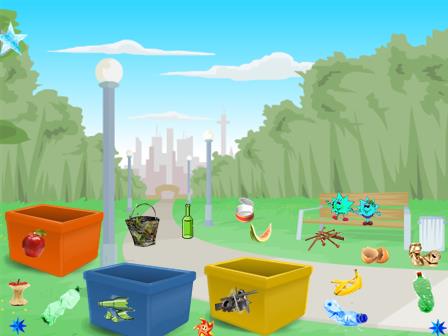 Стр. 12: «Наведи порядок в парке».Задание спрятано под звездочкой в верхнем левом углу: развиваем способность к умению анализировать и самостоятельно принимать решения, прививаем чувства ответственности за свои поступки. 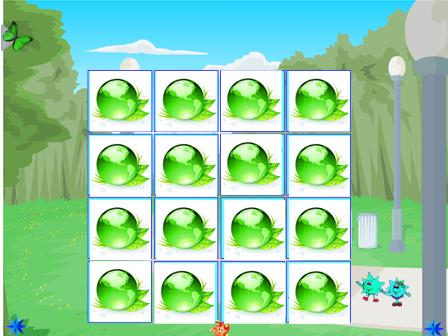 Стр. 13: «Найди пару».Задание спрятано под бабочкой в верхнем левом углу:  развиваем память, умение зрительно ориентироваться на плоскости. Картинки, которыми закрыты клетки, анимированы при нажатии «затуханием». Рекомендуется на какое-то время открыть всю панель, чтобы ребенок смог запомнить расположение картинок на плоскости.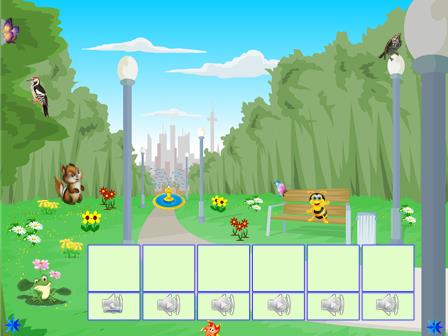 Стр.14: «Чей голос?»Задание спрятано под бабочкой в верхнем левом углу:  развиваем логику, образное мышление, внимание, память, сопоставление звука и образа. Прослушав звук и дав правильный ответ, ребенок должен найти на картинке объект и поместить его в окошке над тем звуком, который прозвучал. Если возникают затруднения, можно прослушать звук несколько раз. 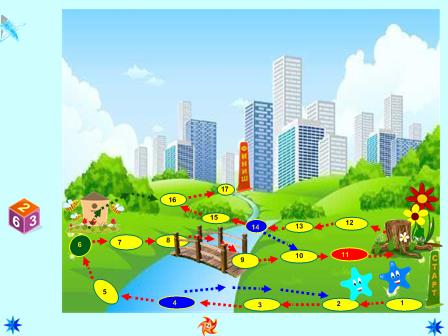 Стр.15: «Дорога к городу»Задание спрятано под звездочкой в верхнем левом углу: закрепляем умение ориентироваться на плоскости, тренируем умение вести правильно счет, последовательно двигаться в заданном направлении. Синий кружок – возврат по стрелке, зеленый – продвижение  вперед по стрелке, красный – пропуск хода. Можно играть вдвоем и одному. Выигрывает тот, кто быстрее достигнет города.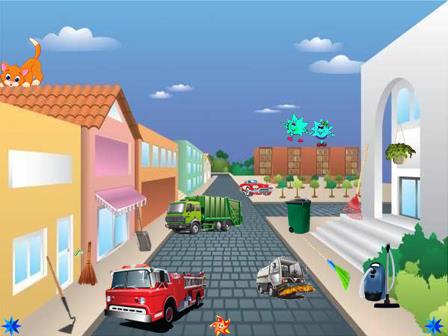 Стр.16: «Инструменты и техника для уборки улиц»Задание спрятано под котенком в верхнем левом углу: продолжаем тренировать память, наблюдательность детей, выделять первый звук в словах и называть его.Ответ появляется при нажатии на картинку с предметом – при правильном ответе появляется галочка, при неверном крестик (использовано приложение мультимедиа).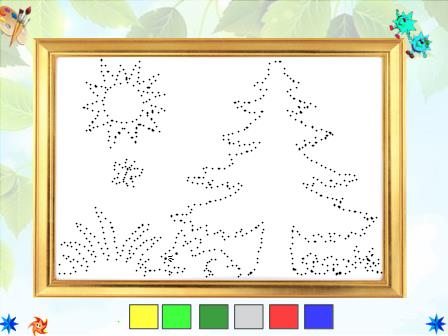 Стр.17: «Нарисуй рисунок  по точкам и раскрась его»Задание спрятано под палитрой художника  в верхнем левом углу: закрепляем умение детей рисовать плавно по точкам. В этом задании детям предложено обвести рисунок, стараясь не отрывать руки от  рисунка, и раскрасить его по желанию.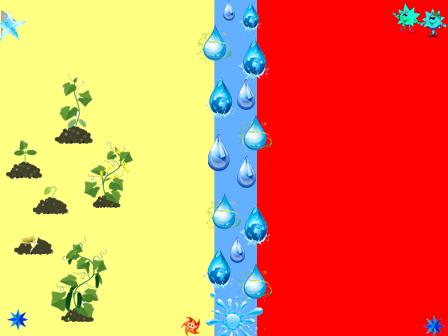 Стр.18: «Вырасти растение – прочитай пословицу»Задание спрятано под звездочкой в верхнем левом углу: закрепляем знания о стадии развития растений. Развиваем умение детей проследить логическую последовательность, если схема выстроена правильно, то при протаскивании через водяную струю на противоположной стороне можно прочесть пословицу, предложить детям повторить и объяснить ее смысл.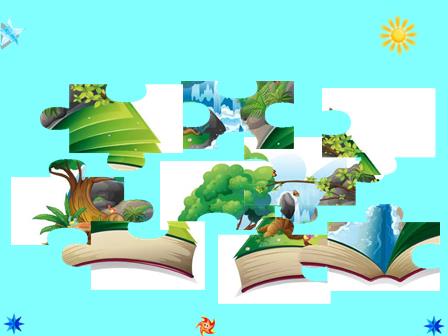 Стр.19: «Собери пазл»Задание спрятано под звездочкой в верхнем левом углу: продолжаем развивать логику, образное мышление, внимание, наблюдательность, ориентирование на плоскости. Подсказка спрятана под солнышком в верхнем правом углу, при нажатии на него солнышко исчезает, а картинка появляется.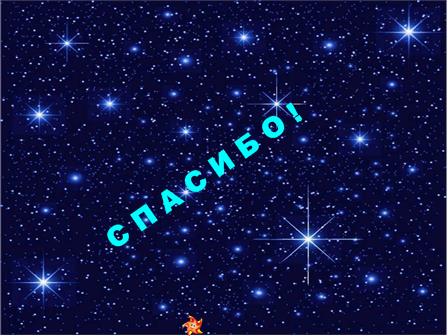 Стр.20: Последняя страница. При переходе на страницу выплывает табличка «Спасибо!».